Группа 2-5 БФМДК 04.01 Техника и технология частично механизированной сварки(наплавки) плавлением в защитном газе– 2 часаВласова Н.А.Тема урока: Механизмы подачи электродной проволоки. Сварочная горелка.Задание к уроку: Ознакомиться с лекционным материалом урока: Механизмы подачи электродной проволоки и лекционным материалом в паке-архиве «Газовые горелки РАД». Ответить на вопросы, выполнить задания. Оформить ответы на вопросы и задания в электронном виде либо фото. Сдать до 22.04.2020 в VK. Ссылка https://vk.com/id308588669 Лекционный материал по теме урока: Механизмы подачи электродной проволокиМеханизм подачи электродной проволоки предназначен для подачи в дугу плавящейся электродной проволоки с заданной скоростью. Основные узлы механизма подачи электродной проволоки показаны на рисунке ниже.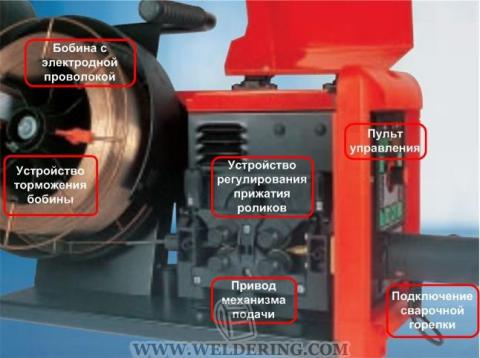 Через разъем подключения сварочной горелки и механизма подачи обеспечивается подвод в зону сварки электродной проволоки и защитного газа, а также производится подключение кнопки "Пуск – Стоп" на горелке к схеме управления механизма подачи. Разъем, показанный на рисунке ниже, является стандартным евро-разъемом. На практике могут встретиться и другие типы разъемов.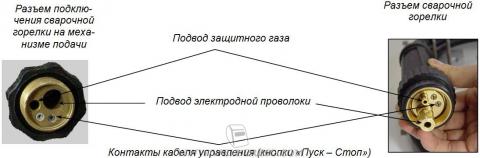 Обязательным элементом пульта управления механизма подачи является регулятор скорости подачи электродной проволоки. Иногда, для удобства регулирования параметров режима сварки, особенно в случае использования переносных механизмов подачи, на этом пульте может размещаться и регулятор напряжения дуги, как в случае представленном на рисунке.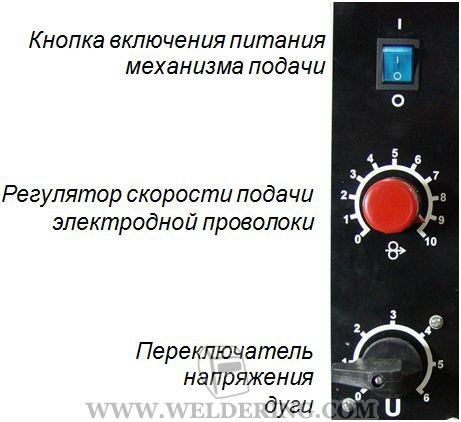 Для механизированной сварки плавящимся электродом в защитных газах (МИГ/МАГ) используются два типа механизмов подачи:- с 2-х роликовым приводом;
- с 4-х роликовым приводом.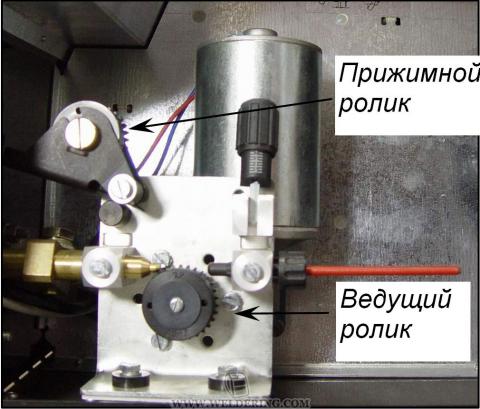 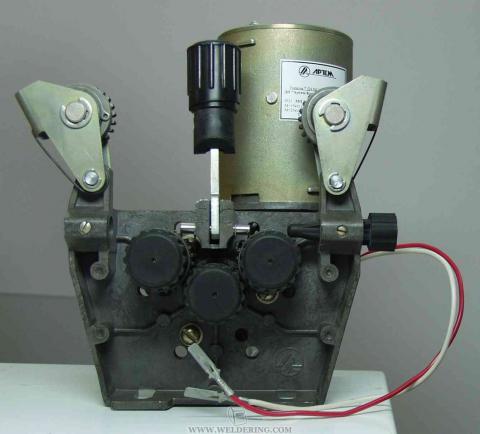 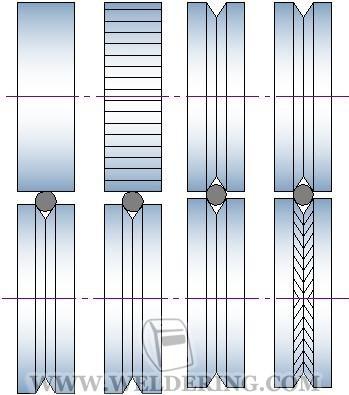 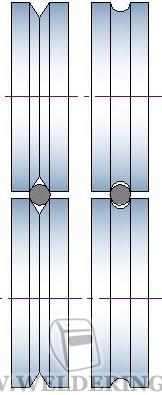 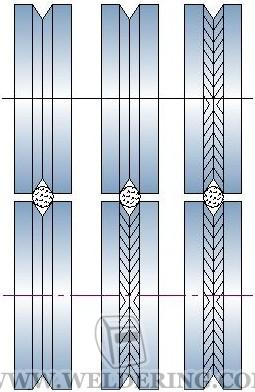 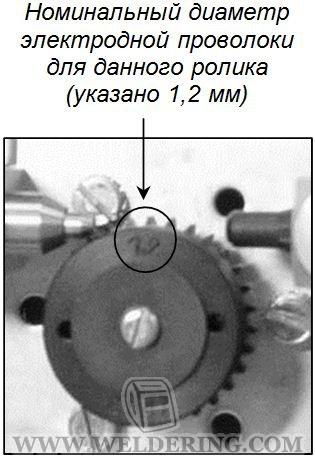 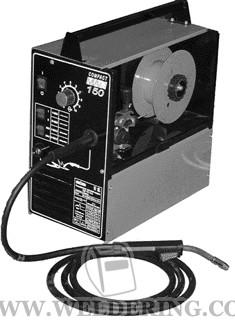 Вопросы по лекции:Какие механизмы для электродной проволоки вы знаете?Особенность механизмов для РАД?Чем отличается горелка для полуавтоматической сварки от горелки для РАД?Задание:Изучить  лекционный материал. Сделать краткий конспект в тетради. Перенести схему горелки в тетрадь. Ответить на вопросы. 